Indicator 14 -- Use Data to Make Effective Decisions for Transition ProgramsDid you set performance goals last year?How does your performance measure up against the previous year?  Progress?Are your students being successfully engaged in School and Work?  How does your district perform against the state Targets?How do your district outcomes perform against other like-sized districts?Response RateEngagement RatePay particular attention to students who have not been engaged in school, training, or employment in the year after leaving school:What groups are not where they should be in education or employment?Look at your Indicator 13 data Does initial compliance on the eight transition standards point to an area to improve?Look at who is leaving with each of the diploma options How does that fit the Outcome results?What programs do you have for at risk youth?Strategies for Increasing Post School Outcome Results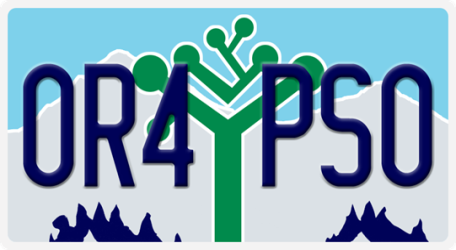 Collect important information before the student leaves:Districts who: Post the Logo so students learn about the collectiontalk with students during their final year in school, have the parent or student sign the agreement to participate in the Exit interview early in the school yearhave the student address the reminder post card before he or she leaves schoolcollect contact information for finding the student (or someone who probably knows where they are) after they leave, and let the students know the importance of participating in the follow up interview and asks the student who they would like to talk to the following year about their experiencesare more likely to reach the student a year outSend the reminder post card to the student or family before you call:reminds students and families of the follow up interviewlets them know why someone from the district will be callingreminds them that their experiences are valuableeasy to identify by the logoallows student or family member to set up a call at a convenient timeCollect the Interview Informationstudents are more likely to share their experiences after leaving school with someone they knowmake calls during the day, but for hard-to-reach students or family members, you may need to try meal times, evenings, or weekendssound like it matters, let them know that sharing their experiences will help other students, and will help the teachers to make a differencehave local resource information handy:  this may be an opportunity to connect a former student with resources they can use to take another stepwhen possible, interview the student, but a family member or acquaintance that is familiar with the former students experiences can complete the interviewThe Post Card form and other resources for the Post School Outcomes collection can be found on the PSO 2.0 application on the ODE Resources TAB and on the Transition Community Network District Resource page: http://tcntransition.org/resources/post-school-outcomes-materials/2013 State2013 StateQuestionPerformanceTargetHave you met the state target for students enrolled in a 2 or 4 year program?26%27%Did you meet the target for competitive employment? 29%26%Are your students working in other jobs, or learning in other training programs?15%16%Do you have a lower percentage of students that are not engaged?30%0%District sizeDistrict sizeDistrict sizeDistrict sizeVery SmallSmallMediumLargeTotalLeavers per district1-45-1516-5051-355Number of districts48514319161Total leavers1124311,2312,3294,103Selected for interviews1094279081,2612,705Number interviewed612436999111914Response rate56%57%77%75%72%Engagement Rate80%71%72%67%70%